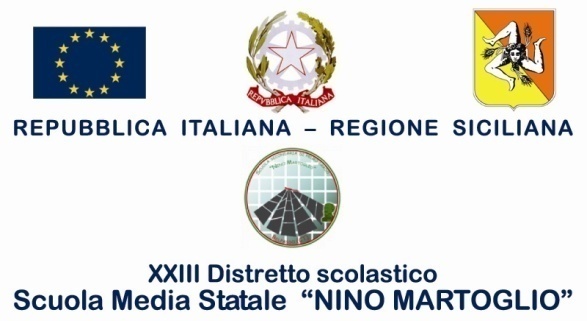 Comunicazione N° 112															Ai  Genitori									Ai DocentiOggetto: ESITO SCRUTINIO PRIMO QUADRIMESTRE.   Si comunica che da giorno 08/02/17 sarà possibile visionare le schede di valutazione del primo quadrimestre, collegandosi al Sito della Scuola www.scuolaninomartoglio.gov.it, sezione  “Area Genitori/Accesso registro.Quanti dovessero essere impossibilitati a collegarsi telematicamente potranno usufruire della collaborazione della Segreteria didattica negli orari di ricevimento.Per coloro che hanno bisogno di chiarimenti sulla procedura di accesso si terrà un incontro informativo il 14 Febbraio alle ore 16,30 presso la nostra scuola.I sigg. docenti che leggeranno la presente sono pregati di farne prendere nota agli alunni perché ne informino le famiglie. Si raccomanda di controllare le firme per avvenuta presa visione.Belpasso 07/02/2017                 F.to*  Il Dirigente Scolastico  Prof.ssa Anna Spampinato  ( *Firma autografa omessa ai sensi dell’art. 3, comma 2, del D.L.vo n. 39/93)